Біздің заңдарымыз1. Мектеп жанындағы лагердің ережелерін сақтаңыз!Барлығымен тату болуға және ең бастысы өзің-өзі бол!2. Кез-келген жаңа ұйымда  белсенді ойыншы бол!3. Өз денсаулығыңды  нығайт! Есіңде болсын! Дені саудың жаны сау!4. Қызықты адамдармен ойындар, жорықтар, кездесулерге қосыл!5. Әрқашан әуес бол! Жылжымалы тас мүк жинайды Есіңізде болсын!6. Жасы кіші балаларға жәрдем бол, олар лайықты мұрагерлер болып  өсуі тиіс!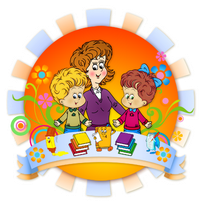 